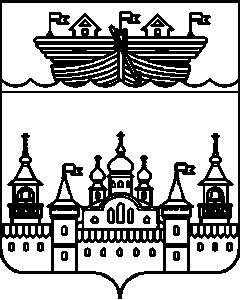 АДМИНИСТРАЦИЯЕГОРОВСКОГО СЕЛЬСОВЕТАВОСКРЕСЕНСКОГО МУНИЦИПАЛЬНОГО РАЙОНАНИЖЕГОРОДСКОЙ ОБЛАСТИРАСПОРЯЖЕНИЕ01 марта 2022 года	№ 4-рО внесении изменений в кадастровую стоимость земельных участков, находящихся на балансе администрации Егоровского сельсовета Воскресенского муниципального района Нижегородской области.На основании приказа Министерства имущественных и земельных отношений Нижегородской области от 21 октября 2020 года №326-13-566703/20 «Об утверждении результатов определения кадастровой стоимости объектов недвижимости (земель сельскохозяйственного назначения, земель населенных пунктов, земель промышленности и иного специального назначения, земель лесного фонда, земель запаса) на территории Нижегородской области по состоянию на 1 января 2020 года»:1.Привести в соответствие кадастровую стоимость земельных участков находящихся на балансе администрации Егоровского сельсовета Воскресенского муниципального района Нижегородской области, согласно приложению.2.Контроль за исполнением настоящего распоряжения оставляю за собой.3.Настоящее распоряжение вступает в силу со дня его принятия.Глава администрацииЕгоровского сельсовета	Ю.А.ЧерняевПриложение к распоряжению№ 4-р от 01.03.2022 года№ п/пНаименованиеКадастровый номерКадастровая стоимость (руб) с .Кадастровая стоимость (руб) с .Разница(руб)Площадь(кв.м.)1Земельный участок- подъезд к деревне Ерзово52:11:0160014:101,00113438,48113437,488722Земельный участок- д.Ерзово, ул.Кугайская52:11:0160015:25521013,48435931,59-85081,8933513Земельный участок- д.Бовырино, ул.Октябрьская, ул.Набережная, ул.Заводская52:11:0160010:1011966059,201373490,22-592568,98106404Земельный участок- д.Егорово, ул.Мира, ул.Заречная, ул.Новая, ул.Молодежная, ул.Центральная, пер.Школьный52:11:0000000:5623846631,891126969,67-2719662,2286635Земельный участок- д.Дубовка, ул.Зеленая52:11:0000000:5612670840,45782491,35-1888349,1060156Земельный участок- д.Осиновка (Егоровский с/с), ул.Волкова52:11:0000000:560750410,70107923,40-642487,3016907Земельный участок- поселок Красная Звезда, ул.Песчаная52:11:0160016:141,00354755,43354754,4327278Земельный участок- подъезд к поселку Красная Звезда52:11:0000000:6159568,235411874,095402305,86416019Земельный участок- д.Дунаевы Поляны, ул.Центральная, ул.Лесная, ул.Озерная52:11:0000000:5633289818,27963836,81-2325981,46740910Земельный участок- в 400м юго-восточнее д.Дубовки в сторону Марий Эл52:11:0160007:112172150,00194500,0022350,00500011Земельный участок в 800м от д.Осиновка по автодороге д.д.Осиновка-Егорово52:11:0160001:33205133,94231766,2026632,26595812Земельный участок- в 600м восточнее от д.Егорово в сторону Марий Эл52:11:0160007:11399812,57112771,1012958,53289913Земельный участок- д.Люндо-Осиновка, ул.Школьная, д.9452:11:0160002:4428033,70158455,80-269577,901410